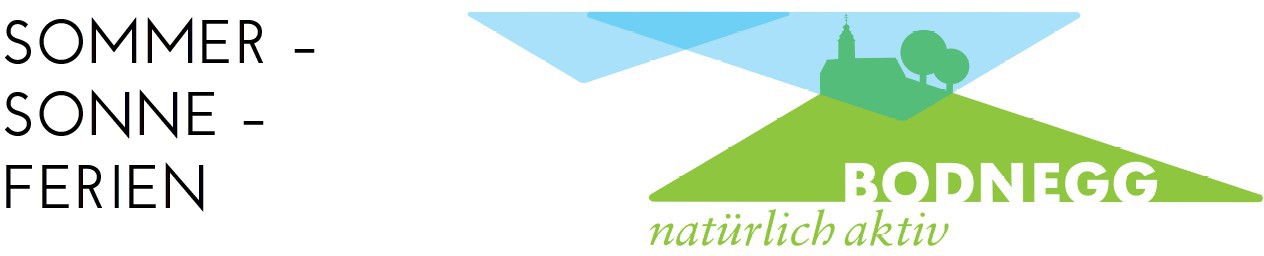 Anmeldeformular zur Alpseehütte 2021vom 06.09.2021 bis 10.09.2021Abfahrt:	06.09.2021 um 13 Uhr mit dem Bus, an der Sporthalle.Ankunft:	10.09.2021 ca. 15.00 Uhr, mit dem Bus, an der Sporthallein Immenstadt (Trieblings 2 / 87509 Immenstadt im Allgäu, Infos zur Unterkunft unter www.alpseehof.de)Mindestteilnehmerzahl: 30 / Maximalteilnehmerzahl: 35Kosten mit Vollverpflegung und Transfer zum Alpseehof mit dem Omnibus: 120,- EuroName des Kindes:  	Name und Anschrift derErziehungsberechtigten: 	Telefonnummer:	E-Mail Adresse:  	Geburtsdatum: 	Die Bezahlung erfolgt über das Lastschriftverfahren, sobald die Mindestteilnehmerzahl erreicht ist.Meine Kontodaten:Kontoinhaber/in: 	IBAN	BIC 	Name der Bank: 	Ich ermächtige die unten genannte Zahlungsempfängerin, Zahlungen von meinem Konto mittels Lastschrift einzuziehen. Zugleich weise ich mein Kreditinstitut an, die von der untengenannten Zahlungsempfängerin auf mein Konto gezogenen LastschrifteneinzulösenSobald die Mindestteilnehmerzahl erreicht ist, werden detaillierte Informationen ausgetauscht. (Infos zum Kind, Packliste, Elterninfoabend etc.)Anmeldungen können ab sofort im Rathaus in Zimmer 11 abgegeben werden. (Anmeldeschluss ist der 30.06.2021)Ort, Datum	Unterschrift